新竹市警察局辦理「2013反性侵、反家暴、反兒虐宣導」活動計畫書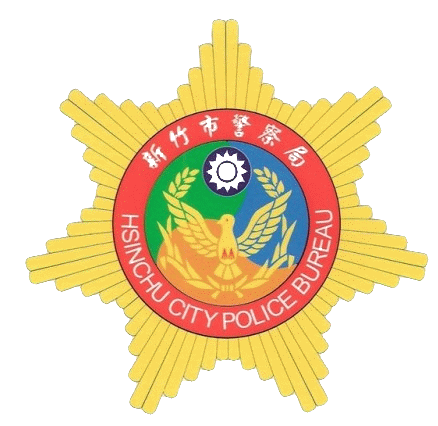     指導單位:臺灣新竹地方法院檢察署、新竹市政府    主辦單位:新竹市警察局    協辦單位:新竹市政府社會處、新竹市政府教育處、新竹市衛生局、新竹市動漫畫文化發展協會、新竹市科技產業服務協會、環宇廣播電台、新竹市動漫畫出版社、台北職業漫畫工會、玄奘大學、集英娛樂股份有限公司、豆油瓶動畫、原子創意、元暢科技、劍揚科技、中華大學、兔崽子玩具精品店、冉色斯卡通公司、新竹市振道有線電視公司、警察廣播電台新竹台、新竹巨城購物中心 新竹市警察局辦理「2013反性侵、反家暴、反兒虐宣導」活動計畫書一、計劃目的：    性侵害、家暴、兒虐乃是近年來婦幼安全工作中最主要的議題，唯發生的案件卻有日益升高的趨勢，綜上唯有加強宣導提高危機意識才能有效降低發生率。本次活動乃是藉由時下最夯的動漫活動來吸引青少年朋友，並置入相關防範宣導以達到零性侵、零家暴、零兒虐之目的。二、辦理單位：    指導單位：臺灣新竹地方法院檢察署 新竹市政府    主辦單位：新竹市警察局   	 協辦單位: 新竹市政府社會處、新竹市政府教育處、新竹市衛生局、新竹市動漫畫文化發展協會、新竹市科技產業服務協會、環宇廣播電台、新竹市動漫畫出版社、台北職業漫畫工會、玄奘大學、集英娛樂股份有限公司、豆油瓶動畫、原子創意、元暢科技、劍揚科技、中華大學、兔崽子玩具精品店、冉色斯卡通公司、新竹市振道有線電視公司、警察廣播電台新竹台、新竹巨城購物中心三、辦理時間：102年7月6日至102年7月7日共計2天四、活動時間：7月6日14時至18時、7月7日11時至16時五、地點：巨城購物中心六、參加對象及人數：全國及新竹市民眾參觀者預計可達5,000人。七、場地規劃：     1樓廣場      舞台區、宣導區       3樓公益空間  動畫展示區                   漫畫展示區                   比賽作品展示區                   Cosplay場景拍照區八、活動規劃：   （一）第一階段         4-6月針對高中、國中、小辦理反性侵、反家暴、反兒虐學童漫畫比賽並於7月6日頒獎並展示得獎作品。   （二）第二階段        7月6、7日於巨城購物中心：1、東園國小弦樂團表演2、高關懷少年熱音、熱舞表演3、「反性侵、反家暴、反兒虐」短劇表演4、Coser走秀置入「反性侵、反家暴、反兒虐」宣導5、有獎徵答6、各單位預防犯罪宣導攤位7、動漫各項活動表演       7月6日活動程序表  7月7日活動程序表九、預期成果：本次活動預期將吸引5000名青少年參加，相信藉由本次活動將能提升自我防衛之能力。十、經費概算：    本案經費申請臺灣新竹地方法院檢察署緩起訴經費辦理（詳如經費概算表）。十一、附則：配合本案活動單位及任務：1、本局第一、三分局：（1）分局網站協助宣導本局辦理本案活動事宜。（2）7月6日配合規劃於活動現場辦理預防犯罪宣導事宜。2、本局第二分局：（1）分局網站協助宣導本局辦理本案活動事宜。（2）7月6日配合規劃於活動現場辦理預防犯罪宣導事宜。（3）規劃活動地點週邊交通安全宣導、疏導及道路改道路線       指引。3、婦幼隊：規劃及綜理本案宣導活動及本局辦理。4、刑警大隊：7月6日配合規劃於活動現場辦理預防犯罪宣導               事宜。5、交通隊：7月6日配合規劃於活動現場辦理防飆車、酒駕及           交通安全宣導事宜。      6、少年隊： （1）協助於各學校宣導本案活動。 （2）7月6日配合規劃於活動現場辦理青少年安全宣導事       宜。7、外事課：7月6日配合規劃於活動現場辦理人口販運宣導事           宜。8、公關室：協助邀請媒體記者採訪、宣導、新聞發布事宜。9、鑑識課：協助本案活動全程照相事宜。10、督察室：本案活動全程督導。11、新竹市政府社會處：（1）辦理漫畫比賽、家暴劇演出，並配合本案宣導事宜。（2）7月6、7日協助於活動現場辦理婦幼安全宣導事宜。12、新竹市政府教育處：（1）協助邀請、鼓勵東園國小弦樂團及高關懷少年參加表演、鼓勵學生參加本案活動，並配合本案宣導事宜。（2）7月6、7日協助於活動現場辦理婦幼安全宣導事宜。     13、新竹市衛生局：7月6、7日協助成立救護站，並於活動現場戒菸、反毒宣導事宜。 14、新竹市動漫畫文化發展協會：協助本案全程活動、宣導，並邀請coser及樂團表演等，並配合本案宣導事宜。15、中華大學：指派10名學生協助本活動宣導事宜。16、新竹科技產業服務協會：指派20名會員協助本活動宣導事宜。17、環宇廣播電台、振道有線電視台、警察廣播電台等，協助邀請本市市民踴躍參加與並配合本案活動事宜。十二、獎懲：各單位辦理本案出力人員獎勵，依「加強預防犯罪      執行計畫個人獎懲標準表」辦理。十三、本計畫若有未盡事宜，得隨時補充或修正之。時間7月6日活動程序表11：00－14：00會場佈置14：00－14：20東園國小弦樂團表演14：20－14：40貴賓致詞14：40－14：50頒獎14：50－15：00Coser演出家暴故事劇15：00－15：10預防犯罪有獎徵答15：10－15：25高關懷少年熱舞表演15：25－15：35預防犯罪有獎徵答15：35－15：45Coser走秀置入「反性侵、反家暴、反兒虐」宣導14：00－18：00預防犯罪宣導(攤位)時間7月7日活動程序表11：00－12：00樂團表演（白梅、凍魂）12：00－12：10預防犯罪有獎徵答12：10－13：10樂團表演（赤、J.T.L ）13：10－13：20預防犯罪有獎徵答13：20－14：20樂團表演（SOD48、Kirakira ）14：20－14：30預防犯罪有獎徵答14：30－15：30樂團表演（巴西之吻、Candy☆Star）15：30－15：40預防犯罪有獎徵答11：00－15：00預防犯罪宣導(攤位)15：40－16：00散場、整理會場